АДМИНИСТРАЦИЯ ГОРОДА КУЗНЕЦКА 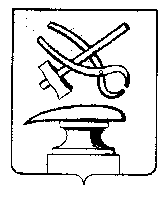 ПЕНЗЕНСКОЙ ОБЛАСТИПОСТАНОВЛЕНИЕот  24.08.2022 № 1651                                                                                     г. КузнецкОб утверждении «Проекта межевания территории, ограниченной улицей Белинского, проездом Белинского, Железнодорожным проездом и Куйбышевской железной дорогой в городе Кузнецке Пензенской области»Рассмотрев документы, представленные отделом архитектуры и градостроительства администрации города Кузнецка, руководствуясь ст. 46 Градостроительного кодекса Российской Федерации, результатами публичных слушаний от 17.08.2022,АДМИНИСТРАЦИЯ ГОРОДА КУЗНЕЦКА ПОСТАНОВЛЯЕТ:       1.  Утвердить «Проект межевания территории, ограниченной улицей Белинского, проездом Белинского, Железнодорожным проездом и Куйбышевской железной дорогой в городе Кузнецке Пензенской области».Настоящее постановление подлежит официальному опубликованию и размещению на официальном сайте администрации города Кузнецка в течение семи дней со дня его подписания.Контроль за исполнением настоящего постановления возложить на заместителя главы администрации города Кузнецка Салмина А.А.Глава администрации города Кузнецка  			                       С.А. Златогорский  